NABÍDKOVÝ LIST KLUBU KOULE NZDM
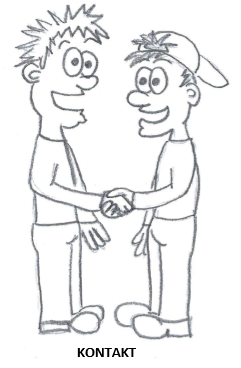 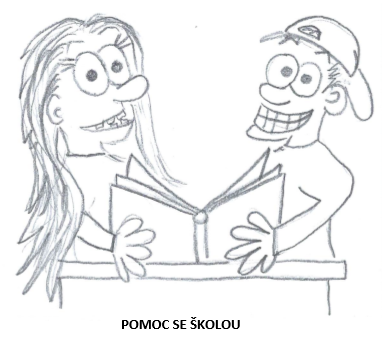 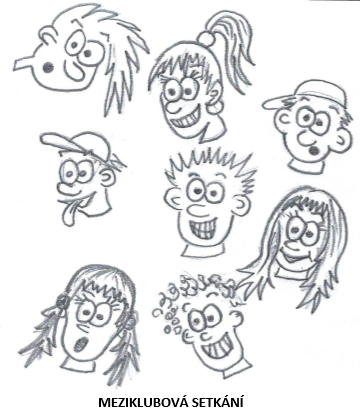 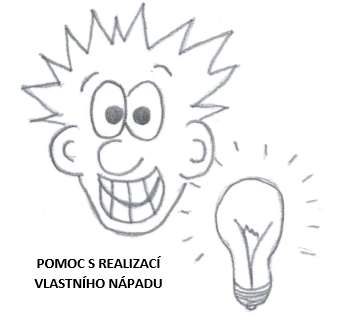 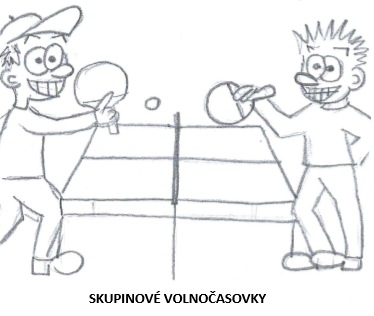 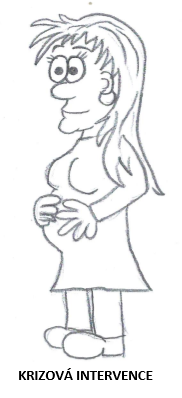 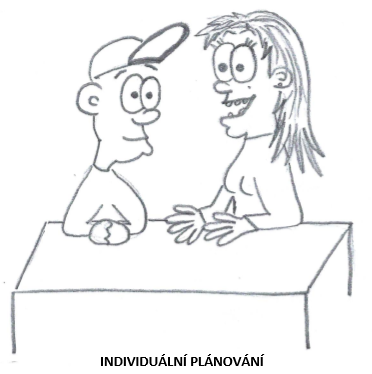 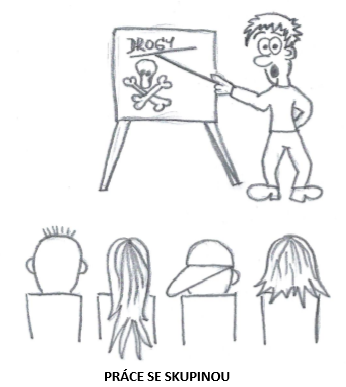 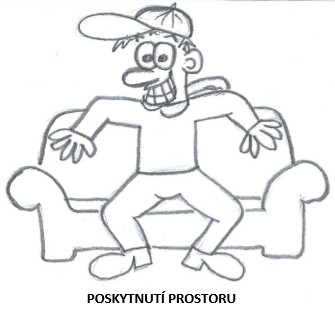 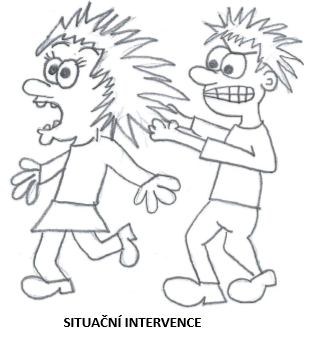 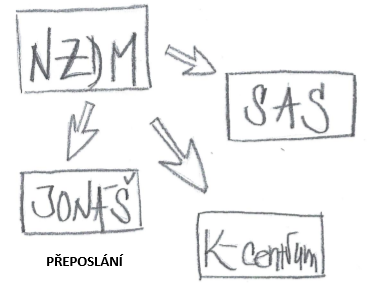 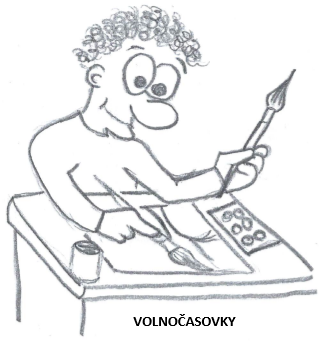 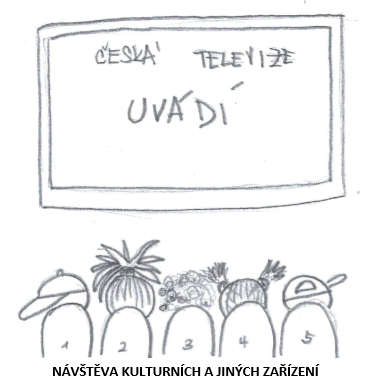 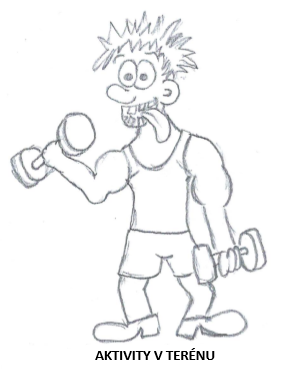 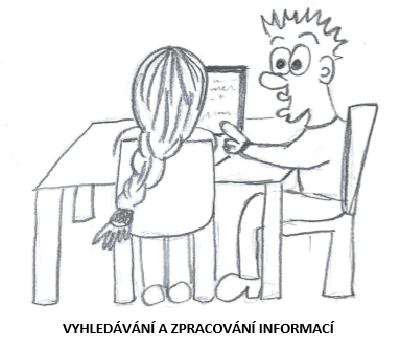 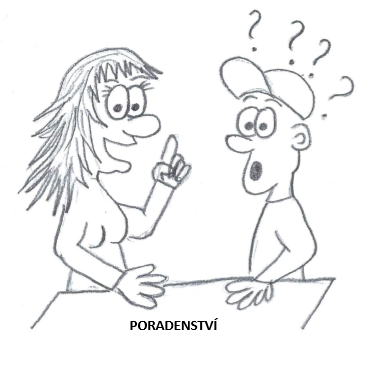 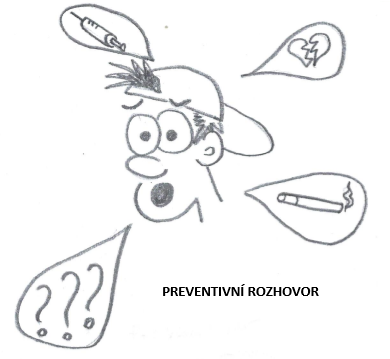 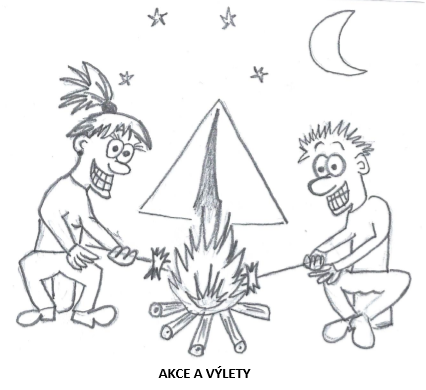 